Los Angeles Community College District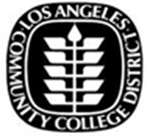 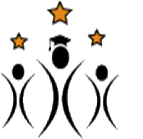 CalWORKs Coordinator/Director RetreatFriday, August 28, 2015 ▪ 9:00 a.m.  –  3:00 p.m. Los Angeles Trade-Tech CollegeRoom: TBD**AGENDA**WelcomeIce Breaker									2015-2016 CalWORKs CalendarMonthly Meeting Host CollegesEvents (meetings, retreats, conferences, staff development trainings, etc.)CalWORKs Coordinator’s Report for FY2014-15Lunch2015-2016 LACCD CalWORKs GoalsLACCD CalWORKs NewsletterIncrease of student profiles in CCC CWA Portraits of Student SuccessStrategies to increase effectiveness of monthly meetingsOtherCollege Updates - CalWORKs’ Role in Student Equity and SSSP 				Adjournment				DISTRICT MISSIONThe mission of the Los Angeles Community College District is to provide our students with an excellent education that prepares them to transfer to four-year institutions, successfully complete workforce development programs designed to meet local and statewide needs, and pursue opportunities for lifelong learning and civic engagement.